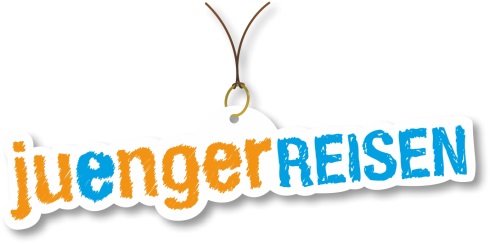 RESTPLATZBÖRSE1. Angaben zum Veranstalter:2. Kontaktmöglichkeit:3. Angaben zur Freizeit:Hinweis:	Die oben gemachten Angaben werden für die Dauer von 14 Tagen in die Restplatzbörse auf www.juenger-reisen.de eingestellt. Danach erlischt der Eintrag automatisch. Sollten die Plätze innerhalb der zwei Wochen nicht vergeben werden können, schickt uns bitte eine erneute Email (thorsten.schlueter@afj-ekvw.de). Wir verlängern dann den Eintrag um weitere zwei Wochen.Gemeinde/ Institution/ VerbandKirchenkreisAnsprechpartnerTelefonEmailInternetadresse/ HomepageReiseland:Reiseort:Reisezeitraum vom:bis:Alter der Teilnehmenden von:bis:JahrenFreie Plätze:(Gesamtanzahl: Jungen und Mädchen)Reisepreis:EUR